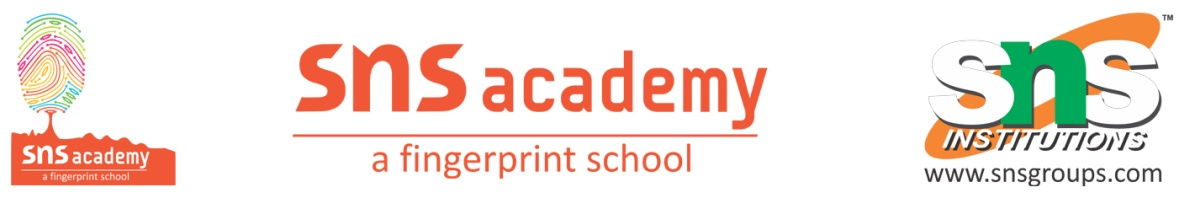 ADVERTISEMENT SAMPLES 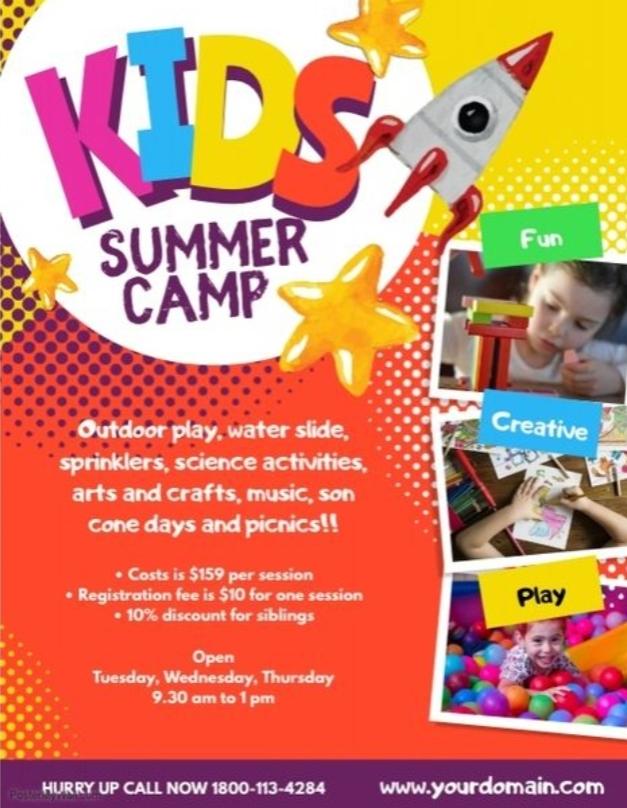 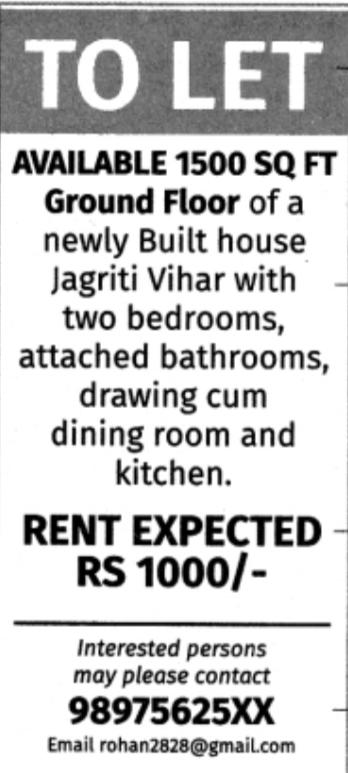 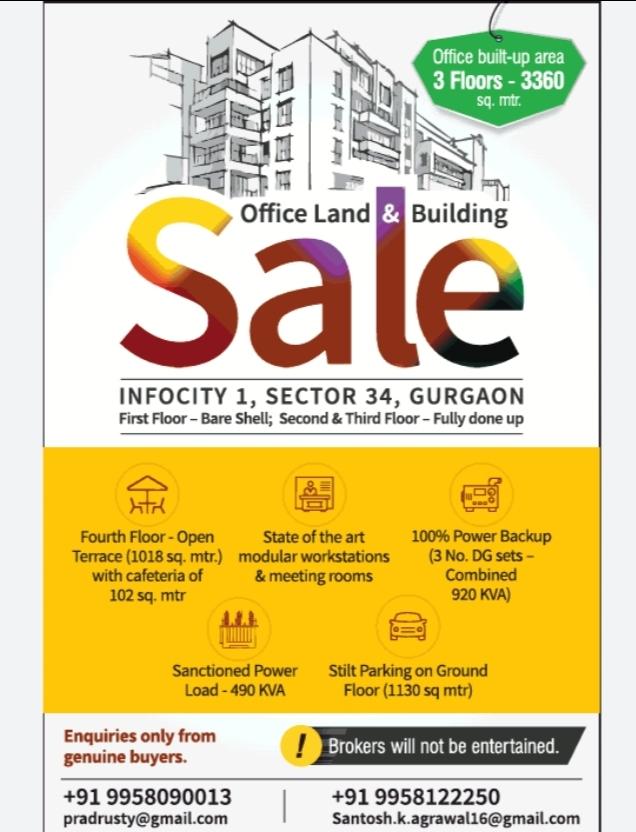 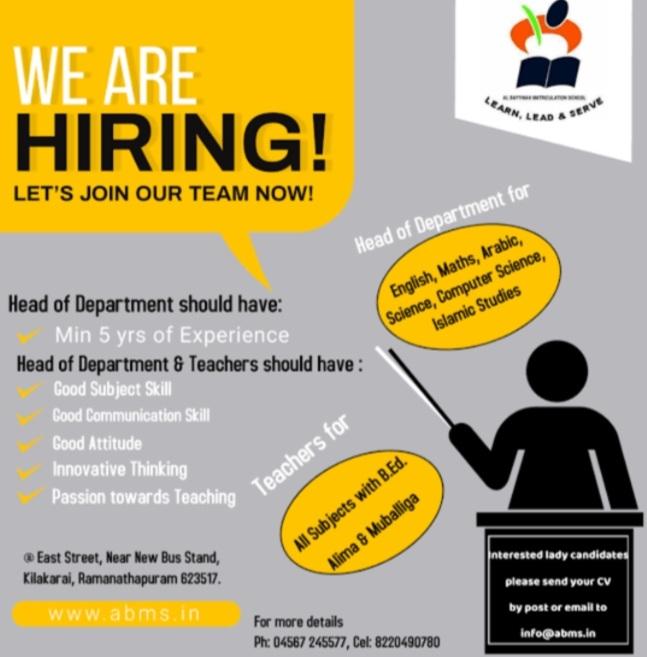 